	МИНИСТЕРСТВО НАУКИ И ВЫСШЕГО ОБРАЗОВАНИЯРОССИЙСКОЙ ФЕДЕРАЦИИФедеральное государственное бюджетное образовательное учреждениевысшего образования«УЛЬЯНОВСКИЙ ГОСУДАРСТВЕННЫЙ ТЕХНИЧЕСКИЙ УНИВЕРСИТЕТ»Факультет ____Инженерно-экономический__________________________________Кафедра _____ Финансы и кредит__________________________________________Дисциплина ___Корпоративные финансы           ______________________________КУРСОВАЯ РАБОТАТема Особенности формирования и использования собственного капитала корпорацииВыполнил студент ______Суркова А. В.____                                                 инициалы, фамилияКурс___________3___________Группа____________ФКбд -31__________________Направление/специальность_38.03.01	Экономика (профиль Финансы и кредит)____Руководитель __________________старший преподаватель______________________должность, ученая степень, ученое звание___________________________Васильева Альфия Сафилловна_________________     фамилия, имя, отчествоУльяновск2023 г. ВведениеФормирование собственного капитала корпорации, как важнейшего инструмента обеспечения финансовой устойчивости является актуальной темой. Экономическая сущность собственного капитала определяется возможностью экономического субъекта быть финансово устойчивым. В свою очередь капитал – это экономический ресурс, представляющий собой совокупность собственного и привлеченного капитала, участвующих в осуществлении финансово-хозяйственной деятельности.Одной из главнейших проблем руководства корпорации является приращение собственного капитала и повышение его рентабельности.Цель курсовой работы заключается в разработке рекомендаций по повышению эффективности собственного капитала ПАО «Магнит», а также увеличению его доходности. Для достижения поставленной цели, необходимо выполнить следующие задачи:1. Изучить теоретические основы формирования и использования собственного капитала корпорации.2. Проанализировать состав, структуру собственного капитала ПАО «Магнит» и оценить эффективность его использования3. Выявить резервы повышения эффективности собственного капитала корпорации.Объектом исследования выбрано публичное акционерное общество «Магнит». Предметом исследования является собственный капитал ПАО «Магнит».Основной вид деятельности ПАО «Магнит» – розничная и оптовая торговля продуктами питания, парфюмерно-косметической продукцией и другими аналогичными товарами.Для практической части были использованы данные о фактических финансовых показателях ПАО «Магнит». При написании работы была использована учебная литература в сфере финансов и финансового менеджмента, публикации в периодических изданиях, материалы научно-практических конференций, а также интернет-ресурсы, в числе которых – годовая отчетность ПАО «Магнит».В процессе исследования использовались аналитический, статистический, расчетно-конструктивный, коэффициентный методы, что позволило глубоко изучить бухгалтерскую (финансовую) отчетность ПАО «Магнит» за период 2020-2022 гг.Глава 1 Теоретические основы формирования ииспользования собственного капитала корпорации1.1 Понятие собственного капитала, особенности и источники его формированияСобственный капитал корпорации – средства, принадлежащие компании на праве собственности. Собственный капитал является одним из ключевых источников формирования активов корпорации. В общем виде собственный капитал – это разница между рыночной стоимостью имущества компании и ее задолженностью (обязательствами) [9, с. 15].Собственный капитал характеризуется такими особенностями как:- простота привлечения;- генерирование прибыли во всех сферах деятельности;- обеспечение финансовой устойчивости экономического субъекта, а, соответственно, и снижением риска вероятности банкротства [1]. Собственный капитал имеет определенную структуру, т.е. имеет несколько составляющих. Основные составляющие собственного капитала представлены на рисунке 1 [8, с. 53].Рисунок 1 – Основные составляющие собственного капитала1. В первую очередь это уставный капитал, без которого не существует ни одна компания. А в случае акционерных обществ уставный капитал является основным источником финансирования, показывая долю владельца в активах. Взносы в уставный капитал могут осуществляться не только в денежной форме. Это могут быть и ценные бумаги, и основные средства, и любые иные материальные или нематериальные объекты [16, с. 137].Уставный капитал общества составляется из номинальной стоимости акций общества, приобретенных акционерами. Общество размещает обыкновенные акции и вправе размещать один или несколько типов привилегированных акций. При этом номинальная стоимость размещенных привилегированных акций общества не должна превышать 25 процентов от уставного капитала общества [2]. Минимальный уставный капитал публичного общества должен составлять сто тысяч рублей [3].Уставный капитал имеет условно постоянную величину. Это означает, что с течением времени его размер может быть изменен, но только по решению собственников. Например, акционерное общество может привлечь дополнительное финансирование путем не заимствования средств, а дополнительной эмиссии акций, что повлечет за собой увеличение не заемного, а собственного капитала. При этом любое изменение размера уставного капитала в обязательном порядке отражается в уставных документах. Также стоит отметить, что акции компании, выкупленные у акционеров, не уменьшают размер уставного капитала, но отражаются в бухгалтерской (финансовой) отчетности отдельной строкой с отрицательным значением, т.е. уменьшают размер собственного капитала.Как правило, по собственной инициативе компании не стремятся снизить размер уставного капитала, однако есть нормы действующего законодательства, согласно которым это должно быть сделано: если сумма собственного капитала превысит стоимость чистых активов [4]. Сумму чистых активов порой путают со стоимостью собственного капитала, т.к. у многих компаний эти значения действительно совпадают. Однако не у всех, и вот почему. Чистые активы представляют собой стоимость собственного капитала, уменьшенного на обязательства учредителей по взносам в уставный капитал и увеличенного на сумму доходов будущих периодов. Иными словами, условие для появления обязанности по снижению уставного капитала выглядит так:СК>ЧАИли СК>СК+Дох.буд.–Обяз.учр.Или Дох.буд.–Обяз.учр. < 0Таким образом, обязанность по уменьшению размера уставного капитала возникает тогда, когда имеют место непогашенные задолженности учредителей по взносам в уставный капитал, которые не покрываются размером доходов будущих периодов [17, с. 84].2. Добавочный капитал является специфическим источником собственных средств корпорации и имеет несколько источников формирования и накопления:- переоценка материального имущества – увеличивает добавочный капитал на сумму дооценки и уменьшает его в случае уценки;- получение эмиссионного дохода – в случае, если стоимость размещения акций превышает их номинальную стоимость, эта разница относится на добавочный капитал;- получение целевого финансирования;- курсовые разницы по стоимости уставного капитала, сформированного в иностранной валюте.3. Резервный капитал создается в соответствии с законодательством РФ, он выступает в качестве фонда возмещения возможных убытков, а также для обеспечения защиты интересов третьих лиц в случае недостаточной прибыли, например, для погашения облигаций или выплаты процентов. Величина резервного капитала характеризует запас финансовой прочности предприятия, поскольку его отсутствие или его недостаточность является дополнительным фактором риска вложений денежных средств в данное предприятие. В обществе создается резервный фонд в размере 5 процентов от его уставного капитала, если уставом общества не предусмотрено его создание в большем размере [5]. 4. Нераспределенная прибыль (непокрытый убыток) отражается в балансе накопительным итогом с начала года, в конце года неиспользованная часть отправляется к остатку нераспределенной прибыли прошлых лет.5. Доходы будущих периодов – доходы, полученные в отчётном периоде, но которые будут начислены в будущих отчётных периодах и отразятся на финансовых результатах предприятия при наступлении периода, к которому они относятся [20, с. 16].Собственный капитал предприятия формируется за счет собственных финансовых ресурсов, которые подразделяются на внутренние и внешние.Внутренние источники формирования собственного капитала это:- чистая прибыль, которая остается после налогообложения и обеспечивает прирост собственного капитала и, соответственно, увеличивает рыночную стоимость самого предприятия (если, в соответствии с учетной политикой предприятия предусмотрено, что часть прибыли будет отправляться на увеличение уставного капитала);- амортизационные отчисления играют особую роль на предприятиях, где существует высокая стоимость основных средств, но данные отчисления не увеличивают сумму собственного капитала, а помогают его реинвестировать;- переоценка имущества и другие [14, с. 42].Внешние источники формирования собственного капитала предприятия:1. Выпуск акций, который привлекает дополнительный капитал (например, дополнительная эмиссия и реализация акций);2. Поступление безвозмездной финансовой помощи и др. играет значительную роль на отдельных предприятиях [25, с. 38].Собственный капитал предприятия также характеризует рыночную стоимость самого предприятия, которая определяется суммой чистых активов, помимо этого, собственный капитал и характер его использования может говорить и о потенциале привлечения в организацию заемных средств, которые смогут обеспечить дополнительную прибыль [7, с. 119].Динамика собственного капитала характеризует уровень эффективности финансово-хозяйственной деятельности предприятия, т.к. способность собственного капитала к самовозрастанию высокими темпами и в сжатые сроки характеризует эффективное распределение прибыли предприятия, способность поддерживать баланс за счет внутренних источников. Но снижение объема собственного капитала характеризуется, наоборот, как убыточная деятельность предприятия. Также обственный капитал необходим для самообеспечения и самофинансирования предприятий, которые проявляются в их самостоятельности и независимости [23, с. 61].1.2 Методика анализа собственного капитала корпорацииСтоимость собственного капитала – один из важнейших показателей, используемых в управлении компанией. На его основе строится финансовая стратегия компании и принимаются важные управленческие решения. Стоимость собственного капитала оказывает существенное влияние на выбор источников финансирования в случае потребности компании в привлечении дополнительных финансовых ресурсов, в том числе – являясь предметом оценки со стороны потенциальных кредиторов и инвесторов [21, с. 54].В настоящее время не существует единого общепринятого подхода к оценке собственного капитала, что обусловлено ограничениями существующих моделей, в том числе – возможностями их применения в рамках конкретных компаний.Можно выделить следующие основные подходы к определению стоимости собственного капитала:затратный подход;доходный подход [24, с. 33].Затратный подход.Базовая формула затратного подхода следующая:	СК = А-ОБд-ОБкр, 	(1)где СК – стоимость собственного капитала;А – стоимость активов;ОБд – долгосрочные обязательства;ОБкр – краткосрочные обязательства.Основным источником информации для затратного подхода является бухгалтерский баланс организации, исходя из того, что величина собственного капитала организации, отражаемая в бухгалтерском балансе, несет в себе следующую информацию:- отражает сумму, соответствующую стоимости предприятия;- отражает стоимость имущества, которое останется от общей суммы активов в случае ликвидации предприятия;- отражает реальную стоимость доли каждого участника при ее выкупе компанией;- является гарантом возврата средств, предоставленных компании инвесторами и кредиторами;- используется при проведении финансового анализа в целях принятия стратегических и оперативных управленческих решений [15, с. 22].Затратный подход включает в себя два основных метода.Метод чистых активовПошаговый порядок оценки собственного капитала с использованием данного метода представлен на рисунке 2.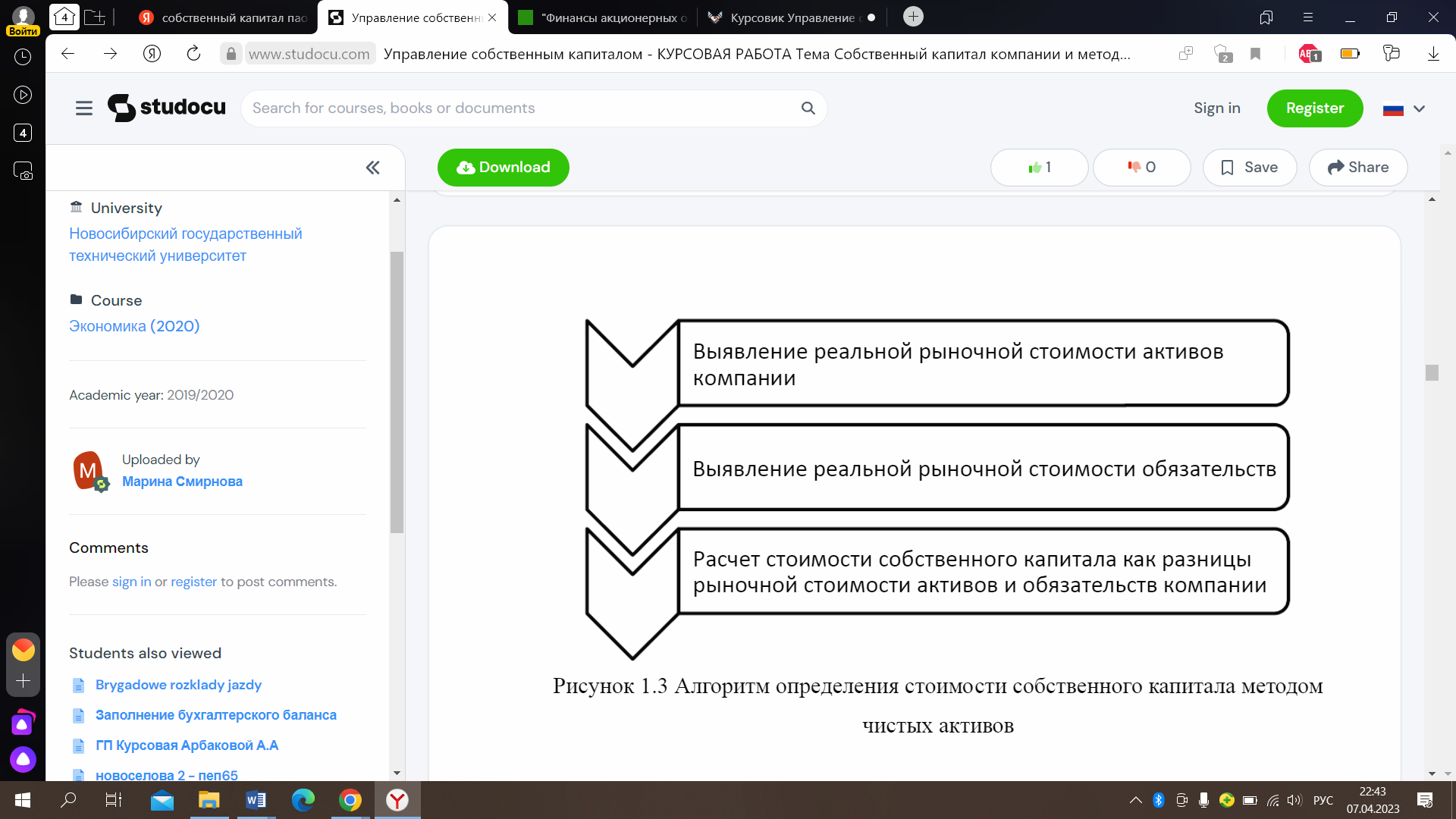 Рисунок 2 – Алгоритм определения стоимости собственного капитала методом чистых активов1.2 Метод ликвидационной стоимости. Данный метод основан на изучении различных вариантов ликвидации компании и продажи ее активов. В рамках данного метода осуществляется оценка активов и обязательств компании с учетом возможных затрат на ликвидацию и погашение обязательств в определенный срок. Как правило, ликвидационная стоимость определяется для реально ликвидируемой компании. Однако и для действующей компании он может быть использован в целях выявления и оценки «избыточных» активов, продажа которых может принести больший доход, чем дальнейшее использование [10, с. 48].2. Доходный подход.Данный подход включает в себя довольно широкий спектр различных методов. Рассмотрим основные из них.2.1 Метод дисконтирования дивидендов (DDM) – считается методом, позволяющим получить наиболее объективную оценку. Данный метод основан на оценке рыночной стоимости акции с использованием ставки дисконтирования (стоимости собственного капитала) с помощью следующей формулы:	PCi =  ,	(2)где Dt – размер дивиденда t-го периода,ri – ставка дисконтирования.Недостатком данного метода является то, что он основан на данных о прошлых выплатах дивидендов и подходит только для тех компаний, которые стабильно их выплачивают [6, с. 19].2.2 Метод оценки капитальных активов (У. Шарпа) CAMP – определяет стоимость собственного капитала с учетом рисков с помощью следующей формулы:	ri = rf + βi × EMRP, 	(3)где rf – доходность безрисковых ценных бумаг;βi – коэффициент рыночного риска по акциям анализируемой компании;EMRP – премия за риск инвестирования в рыночный портфель акций.В отношении некоторых видов компаний данный метод дает необъективные оценки, в связи с чем появилась модифицированная формула:	r = rf + β × EMRP + S1 + S2 , 	(4)где S1 – премия за риск инвестирования в малые компании;S2 – премия за риск, присущий отдельной компании.2.3 Метод арбитражного ценообразования (С. Росса) – является альтернативой методу CAMP, хотя по сути – ещё одна его модификация.Данный метод позволяет учесть в оценке множество факторов. Ставка дисконтирования представляет собой аддитивную модель, включающую в себя безрисковую ставку и сумму произведений всех коэффициентов чувствительности на ожидаемую доходность портфеля, имитирующего соответствующий i-ый фактор и независимо от всех прочих факторов. Фактически в рамках данной модели производится оценка чувствительности доходности акций компании к различным факторам [13, с. 208].При анализе могут быть использованы следующие параметры регрессии:- финансовые показатели фирмы;- макроэкономические индикаторы страны;- отраслевые индикаторы;- мировые фондовые индексы;- сырьевые цены;- политические и корпоративные события и т.д.Данный метод позволяет произвести более точный прогноз ставки дисконтирования и уменьшить несистематический риск.2.4 Метод Ю. Фама – К. Френча – представляет собой модель, учитывающую влияние на риск инвестирования в акции данной компании всего трех факторов:	ri–rf = α+β×(rm-rf)+s×SMB+h×HMB+ε , 	(5)где α – доходность актива, очищенная от влияния рассматриваемых факторов риска;ε – ошибка расчета доходности (чаще всего пренебрегается в расчетах);SMB – премия «малый минус большой» (дополнительный доход компаний с малой капитализацией);HMB – премия «высокий минус низкий» (дополнительный доход компаний с высоким соотношением балансовой стоимости к рыночной);rm-rf  – премия за риск инвестирования в фондовый рынок;β,s,h – соответствующие коэффициенты чувствительности.2.5 Метод кумулятивного построения – наиболее простой, но и наименее точный метод, при котором используется следующая формула:	ri = rf +  , 	(6)где ri – i-ая премия за риск инвестиции в акции данной компании.Данный метод делает основной акцент на выборе и обосновании премии за риск инвестиций в компанию [11, с. 93].2.6 Доходность акционерного капитала – определяется как соотношение суммы выплаченных дивидендов к рыночной стоимости акционерного капитала.Таким образом, два основных подхода, хоть и относятся к оценке стоимости собственного капитала, имеют существенную разницу в том, какой объект оценки используется: в первом случае под стоимостью собственного капитала понимается его суммовое (денежное) выражение, во втором – стоимость выражается, по сути, через доходность капитала, выраженную либо в виде дисконтированных дивидендов, либо в виде доходной ставки. В связи с этим нельзя не упомянуть о еще одном распространенном способе оценки стоимости собственного капитала [22, с. 59].2.7 Рентабельность собственного капитала – данный показатель отражает не теоретические расчеты, складывающиеся из безрисковых ставок и различных коэффициентов риска, а фактическую доходность собственного капитала. Расчет рентабельности собственного капитала производится по формуле:	ROE =  , 	(7)где ЧП – чистая прибыль;СК – собственный капитал.В сущности, можно сказать, что данный показатель, складывающийся из фактических результатов деятельности компании, уже включает в себя воздействие всех рисков ее деятельности. Анализ данного показателя в динамике позволяет оценить рост или снижение стоимости (доходности) собственного капитала, а также оценить альтернативные издержки инвестора, т.е. действительно ли его вложение в данную компанию более выгодно, чем альтернативные варианты (например, банковский депозит или гособлигации) [18, с. 28].Данный метод оценки собственного капитала удобен тем, что не требует сложных расчетов, а вся необходимая информация доступна из бухгалтерской отчетности. При этом есть возможность проведения более глубокого анализа факторов, воздействующих на данный показатель, а через это – принятия соответствующих решений, которые повысят стоимость собственного капитала [19, с. 61].Для анализа рентабельности собственного капитала наилучшим образом подходят многофакторные модели Дюпона. Наиболее подробный анализ может быть проведен с помощью пятифакторной модели Дюпона:	ROE =  = TB×IB×ROS×Koa×LR , 	(8)где TB – коэффициент налогового бремени;IB – коэффициент процентного бремени;ROS – рентабельность деятельности;Коа – коэффициент оборачиваемости активов;LR – коэффициент капитализации (финансового рычага).Многофакторная модель позволяет проанализировать влияние на стоимость собственного капитала не только суммы прибыли и выручки, но и более комплексных показателей: налогового бремени, оборачиваемости активов, коэффициента финансового рычага и т.д., выявляя таким образом источники и резервы роста стоимости собственного капитала [12, с. 101].Глава 2 Анализ собственного капитала ПАО «Магнит»2.1 Характеристика финансового состояния корпорации«Магнит» является одной из ведущих розничных сетей в России по торговле продуктами питания, лидером по количеству магазинов и географии их расположения. История компании начинается с 1994 года, а основной ее деятельностью была торговля бытовой химией. Основатель компании – Сергей Галицкий. Первый магазин «Магнит» был открыт на территории Краснодарского края в 1998 году.«Магнит» является уникальной компанией в российском ритейле. Наряду с продажей товаров розничная сеть занимается производством продуктов питания под собственными торговыми марками. Компания управляет несколькими предприятиями по выращиванию овощей, производству бакалеи и кондитерских изделий. «Магнит» владеет тепличным и грибным комплексами, которые являются одними из крупнейших в России.Отдельные итоги деятельности компании представлены на рисунке 3.Рисунок 3 – Итоги деятельности компании «Магнит» Эффективный процесс доставки продукции в магазины обеспечивается благодаря мощной логистической системе. Для более качественного хранения товаров и оптимизации их поставки в торговые точки, в компании создана дистрибьюторская сеть. Своевременную доставку продуктов во все магазины розничной сети позволяет осуществить собственный автопарк.На сегодня «Магнит» – ведущая российская розничная компания по объему продаж. Основные финансовые показатели по группе компаний «Магнит» представлены на рисунке 4.Рисунок 4 – Финансовые показатели по группе компаний «Магнит» Основными конкурентами являются такие крупные торговые сети как:- Пятерочка;- Окей;- SPAR;- Дикси;- Перекресток;- Ашан.Также были достигнуты следующие достижения. Ключевые показатели представлены на рисунке 5.Рисунок 5 – Ключевые показатели ПАО «Магнит »В планах компании – сохранение высоких темпов расширения сети, в рамках которых планируется ежегодное открытие не менее 400 магазинов традиционного формата в городах с населением до 500 тыс. человек [26].2.2 Анализ состава и структуры собственного капитала корпорацииРассмотрим динамику изменения собственного капитала ПАО «Магнит». Данные запишем в таблицу 1 [27].Таблица 1 – Динамика изменения собственного капитала ПАО «Магнит» в 2020-2022 гг.Продолжение таблицы 1Можно заметить увеличение собственного капитала в 2021 г. по сравнению с 2020 г. и в 2022 г. по сравнению с 2021 г., что связано с увеличением нераспределенной прибыли корпорации. Показатели уставного, добавочного и резервного капиталов остались неизменными. По отношению 2021 г. к 2020 г. произошло увеличение собственного капитала на 1,6% в результате увеличения нераспределенной прибыли на 5,2%. В 2022 г. можно заметить увеличение собственного капитала на 0,2% за счет увеличения нераспределенной прибыли на 0,6%. Определим какую долю в собственном капитале занимают его основные виды. Составим таблицу 2.Таблица 2 – Анализ структуры собственного капитала ПАО «Магнит», %Таким образом, можем увидеть, что доля добавочного капитала в 2022 г. по сравнению с 2020 г. уменьшилась на 1,3%. Доля уставного капитала в 2022 г. уменьшилась на 0,0001%, а доля нераспределенной прибыли в 2022 г. увеличилась на 1,3%.Для наглядности отобразим данные на рисунке 6.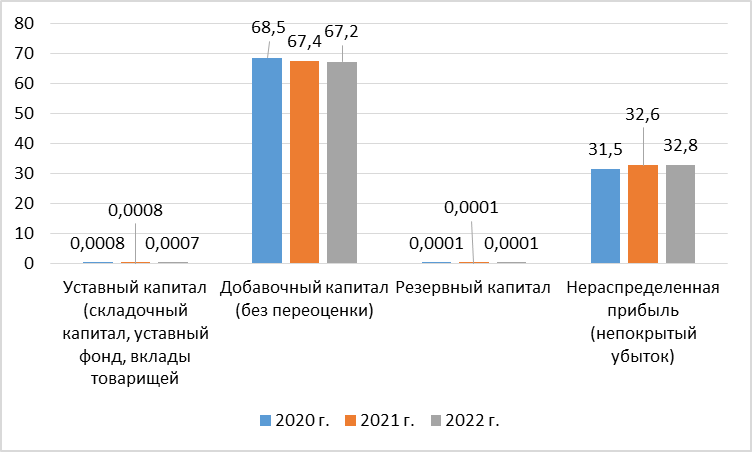 Рисунок 6 – Анализ структуры собственного капитала ПАО «Магнит»На графике видно, что доля уставного и резервного капитала в общей сумме собственного капитала незначительна. При этом соотношение добавочного капитала и нераспределенной прибыли в течение всего периода менялось.Важным аспектом при анализе собственного капитала корпорации является его финансовая устойчивость, которая может быть определена следующими показателями: - коэффициент автономии, показывающий долю активов организации, которые обеспечиваются собственными средствами. Чем выше значение данного коэффициента, тем предприятие финансово устойчивее, стабильнее и более независимо от внешних кредиторов. Очень важно, чтобы доля собственного капитала превышала долю заемного капитала;- коэффициент финансирования показывает, какая доля деятельности компании финансируется за счет собственных средств;- коэффициент финансовой устойчивости показывает, какая доля активов финансируется за счет устойчивых источников.Составим таблицу 3.Таблица 3 – Анализ финансовой устойчивости ПАО «Магнит»По данным таблицы можно сделать вывод, о том, что коэффициент автономии по сравнению с 2020 г. в 2022 г. имеет небольшое отклонение в сторону увеличения на 0,08, а коэффициент финансовой устойчивости в отрицательную сторону на 0,03. Коэффициент финансирования имеет динамику роста. Предприятие платежеспособно, коэффициент финансовой устойчивости выше нормы (0,7-0,9), также как и коэффициент финансирования выше нормы (>0,5), что означает, что доля активов, покрываемые за счет собственного капитала достаточна.Для наглядности рассмотрим показатели на рисунке 7.Рисунок 7 – Анализ финансовой устойчивости ПАО «Магнит»2.3 Анализ эффективности собственного капитала корпорацииПроведем оценку стоимости собственного капитала компании с использованием разных подходов:Затратный подход.Воспользуемся методом чистых активов. Так как у данной компании отсутствует задолженность учредителей по взносам в уставный капитал, а также доходы будущих периодов, то стоимость чистых активов будет совпадать с суммой собственного капитала на балансе. Динамика чистых активов представлена на рисунке 8.На графике виден рост стоимости чистых активов, в том числе значительный скачок в 2021 году. Однако стоит учесть, что данная компания не осуществляет переоценку своих внеоборотных активов. Это означает, что их стоимость, а соответственно и оценка собственного капитала может существенно отличаться от рыночной оценки, что искажает полученные данные и соответствующие выводы.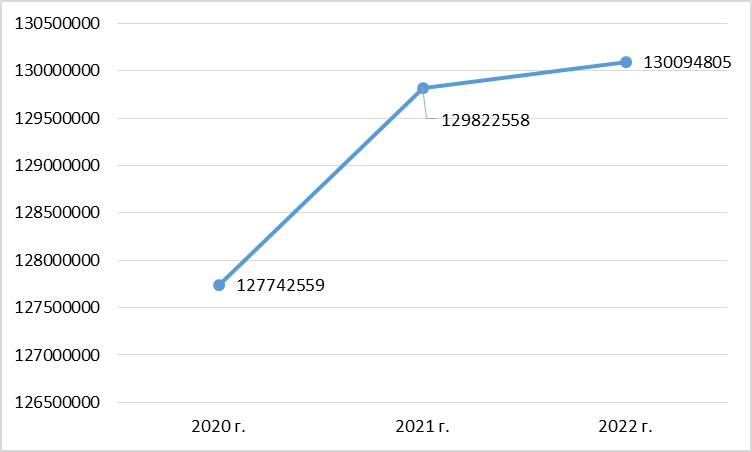 Рисунок 8 – Динамика чистых активов ПАО «Магнит» в 2020-2022 гг., тыс. руб.Сравним сумму чистых активов за 2022 год и уставного капитала организации и получим: 130094805 > 1019 . Это означает, что чистые активы не просто положительны, но и превышают сумму уставного капитала организации, поэтому у предприятия ПАО «Магнит» нет оснований для ликвидации или реорганизации.Доходный подход.Оценим стоимость собственного капитала компании двумя методами.2.1 Доходность акционерного капитала.Расчет доходности акционерного капитала представим в таблице 4.Таблица 4 – Расчет доходности акционерного капитала ПАО «Магнит» за 2020-2022 гг.Продолжение таблицы 4Как видно из таблицы, в 2021 году доходность акций сократилась практически в 2 раза, а в 2022 году – возросла до 6,3%.2.2 Рентабельность собственного капиталаРасчет рентабельности собственного капитала представлен в таблице 5.Таблица 5 – Расчет рентабельности собственного капитала ПАО «Магнит» за 2020-2022 гг.Продолжение таблицы 5Из таблицы видно, что чистая прибыль в 2022 году значительно уменьшилась. В 2021 году рентабельность собственного капитала выросла больше чем в 2 раза в связи с увеличением чистой прибыли. Однако в 2022 году рентабельность составила всего 0,2%, что в сравнении с 2020 годом ниже на 20,8%. Это связано с уменьшением чистой прибыли на 27855515 тыс. руб.Проанализируем причины изменения рентабельности собственного капитала с помощью пятифакторной модели Дюпона. Данные запишем в таблицу 6.Таблица 6 – Анализ рентабельности собственного капитала ПАО «Магнит» за 2019-2021 гг.Продолжение таблицы 6В связи со спецификой деятельности компании и условий формирования ее чистой прибыли в выручку включены доходы от участия в других организациях (доходы по группе компаний «Магнит»).По результатам расчетов можно сделать следующие выводы:- в 2021 году произошел рост рентабельности собственного капитала в 2 раза за счет увеличения чистой прибыли, оборачиваемости активов, коэффициента процентного бремени (т.е. снижения доли в прибыли процентов к уплате) и коэффициента финансового рычага (за счет увеличения среднегодовой суммы активов). Коэффициента налогового бремени не изменился, этот показатель является обратным более привычному понятию «налоговой нагрузки» и отражает снижение доли налогов в прибыли;- в связи с отсутствием доходов от участия в других организациях в 2022 году, снизилось значение чистой прибыли. Соответственно, упала и рентабельность собственного капитала до 0,2%. Значительно снизился коэффициент процентного бремени и оборачиваемость активов. Коэффициент финансового рычага по сравнению с 2020 годом увеличился на 0,18, а коэффициент налогового бремени снизился на 0,02.Таким образом, разные методики оценки собственного капитала дают очень разные результаты:1) затратный подход показал постоянный рост стоимости собственного капитала (суммы чистых активов);2) метод оценки путем определения доходности акционерного капитала показал значительное снижение стоимости капитала в 2021 году и увеличение в 2022 году до 6,3%;3) метод оценки путем определения рентабельности собственного капитала показал рост рентабельности собственного капитала в 2021 году больше чем в 2 раза. Однако в 2022 году рентабельность значительно снизилась за счет уменьшения чистой прибыли на 27855515 тыс. руб.Стоит отметить, что помимо разницы в объекте оценки (сумма собственного капитала или его доходность) использованные методы имеют и другие отличия и недостатки. Например, как было сказано выше, метод оценки через стоимость чистых активов в отношении ПАО «Магнит» недостаточно объективен в связи с отсутствием практики переоценки активов компании, т.к. эти активы учитываются не по рыночной стоимости, а потому не отражают реальной стоимости компании. Аналогично и рентабельность собственного капитала искажается в связи с отсутствием переоценки активов.Что касается метода оценки доходности акционерного капитала, то здесь тоже имеют место искажающие факторы. В целом, рыночную стоимость акций можно считать достаточно объективным показателем, чего нельзя сказать о размере выплачиваемых дивидендов. Например, дивидендная политика, при которой выплачиваются большие дивиденды, может быть привлекательной для потенциальных инвесторов, но не отражать реальной эффективности деятельности компании. Так, ПАО «Магнит» выплатило в 2020 году дивиденды в размере 40 млрд. руб., в то время как чистая прибыль за отчетный период составила всего 28 млрд. руб. Выплата дивидендов за счет нераспределенной прибыли прошлых лет допускается законодательством, однако искажает представления акционеров о том, насколько эффективно действует компания на самом деле. А в случае систематической выплаты дивидендов, значительно превышающих фактический размер полученной чистой прибыли, это может привести к катастрофическим последствиям, в числе которых – снижение суммы собственного капитала, ухудшение финансового положения, снижение финансовой устойчивости компании.Исходя из этого, при оценке стоимости собственного капитала очень важно выбрать такой метод, который позволит произвести объективную оценку и избежать влияния искажающих факторов.Глава 3 Повышение эффективности собственного капитала ПАО «Магнит»Главная цель любого коммерческого предприятия – получение прибыли. Чем она больше, чем выше экономическая эффективность компании. Поскольку рентабельность зависит от двух показателей – прибыли и себестоимости, чтобы повысить этот коэффициент, нужно увеличить первый показатель или снизить второй.Основными источниками увеличения прибыли являются увеличение объема реализации продукции, снижение ее себестоимости, повышение качества товарной продукции, реализация ее на более выгодных рынках сбыта и т.д. Для роста прибыли можно применять следующие меры:- регулярное проведение инвентаризации запасов и оборудования с целью выявления излишков;- соблюдение плановой структуры выпускаемой продукции и ликвидации убытков от прочей реализации и внереализационных операций;- точное и своевременное выполнение договорных обязательств по поставкам продукции. Отступление от них – гарантия убытков;- снижение себестоимости продукции является важнейшим фактором роста прибыли; в снижении себестоимости продукции наиболее полно отражается экономия материальных, трудовых и финансовых ресурсов, которыми располагает предприятие; максимальная мобилизация резервов снижения себестоимости продукции является важным условием эффективного функционирования предприятия.Также необходимо разрабатывать мероприятия, направленные на увеличение объема продаж. Объём продаж имеет прямую зависимость с прибылью от продаж. Поэтому далее на рисунке 9 рассмотрим факторы-резервы роста или увеличения прибыли от продаж.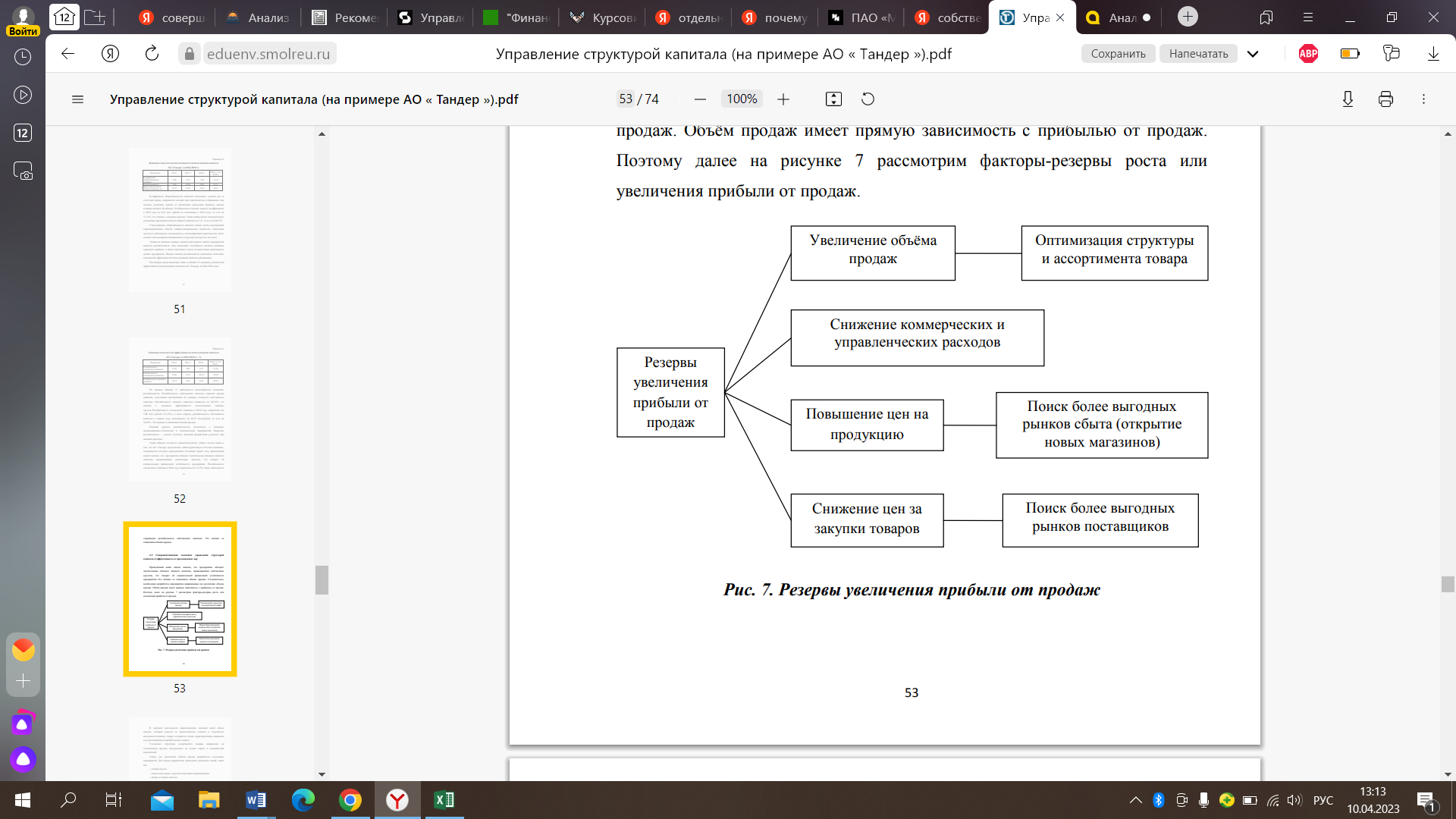 Рисунок 9 – Резервы увеличения прибыли от продажВ торговой деятельности первоочередное значение имеет объем продаж, который нацелен на предоставление клиенту и покупателю высококачественного товара, который по своим характеристикам направлен на удовлетворение потребительского спроса.Улучшение структуры ассортимента товаров направлено на оптимизацию продаж, выстроенную на основе спроса и потребностей покупателей.Для увеличения объёма продаж можно предложить следующие мероприятия:1) проведение скидок недели, организация акций совместно с другими торговыми организациями.2) внедрение новых для компании путей сбыта товара. В современных условиях наибольшую популярность получил такой метод сбыта, как через интернет магазины. Данный способ сбыта хорош тем, что, во-первых, торговой компании не нужно нести дополнительные расходы на аренду или покупку торговой площади, а, следовательно, можно продавать товары по сниженным ценам, во-вторых, интернет-магазины обычно предоставляют такую услугу, как доставка на дом, что позволит увеличить объём реализуемой продукции за счёт населения, которое не может по каким-либо причинам покинуть помещение: из-за здоровья, занятости, неблагоприятных погодных условиях и прочих причин.Ведение системы карт лояльности.Выгода магазина с этой системы – это, во-первых, дополнительных доход от продажи карт, во-вторых, формирование базы постоянных покупателей, в-третьих, увеличение товарооборота, следовательно, снижение последствий проблем, связанных с избытком товарной массы, в-четвёртых, доступ к информации о покупателях и их предпочтениях к товарам, а, значит, решение проблемы с изучением сегментов покупателей.Увеличение собственного капитала и достижение оптимального соотношения заемного и собственного капитала является наиболее безрисковым способом пополнения источников формирования финансовых ресурсов организации.Увеличение собственного капитала может быть осуществлено в результате накопления или консервации нераспределенной прибыли для целей основной деятельности с ограничением ее использования на непроизводственные цели, а также в результате распределения чистой прибыли в резервные фонды, образуемые в соответствии с учредительными документами.Также, стоит отметить, что важной мерой по увеличению собственного капитала является увеличение доходов не только от основной деятельности за счет выручки, но и за счет получения прочих доходов, например, за счет предоставления площадей в аренду.При создании резервного фонда, увеличение уставного капитала повлияет и на размер резервного фонда, а, значит, и на рост собственных средств, что положительно повлияет сразу на ряд показателей, характеризующих эффективность его деятельности.ЗаключениеТаким образом, анализ собственного капитала ПАО «Магнит» показал, что в 2022 году по сравнению с 2020 годом в составе капитала происходит увеличение нераспределенной прибыли. Коэффициенты автономии и коэффициент финансирования увеличиваются, что говорит об увеличении финансовой независимости. Однако коэффициент финансовой устойчивости незначительно снизился, но имеет значение выше нормы (0,7-0,9).Оценка стоимости собственного капитала ПАО «Магнит» показала следующее. При использовании затратного подхода, метода чистых активов, было выявлено, что чистые активы компании по сумме совпадают с суммой собственного капитала на балансе, а соответственно при использовании этого метода можно сказать, что стоимость собственного капитала в течение 2020-2022 гг. постоянно росла.При использовании доходного подхода, метода доходности акционерного капитала было выявлено значительное снижение стоимости капитала в 2021 году и увеличение в 2022 году до 6,3%. При использовании метода расчета рентабельности собственного капитала имеет место рост рентабельности собственного капитала в 2021 году больше чем в 2 раза. Однако в 2022 году рентабельность значительно снизилась за счет уменьшения чистой прибыли на 27855515 тыс. руб., а также за счет снижения коэффициента налогового и процентного бремени, и оборачиваемости активов. В заключение хотелось бы отметить, что все три использованных метода дали в некоторой степени искаженные результаты. Так, метод чистых активов и метод рентабельности собственного капитала в своих результатах зависят от того, в какой оценке отражен собственный капитал на балансе компании. При этом, что касается ПАО «Магнит», то данная компания не проводит переоценку своих активов, а потому стоимость собственного капитала нельзя считать соответствующей рыночной, т.е. современной стоимости.Метод оценки доходности акционерного капитала также дает несколько искаженные результаты, т.к. размер выплачиваемых дивидендов может не коррелировать с размером полученной компанией прибыли, в результате чего истинная картина эффективности деятельности компании, а значит и ее оценка на текущий момент искажается.Исходя из этого, при оценке стоимости собственного капитала очень важно выбрать такой метод, который позволит произвести объективную оценку и избежать влияния искажающих факторов.Список использованных источников1. Российская Федерация. Законы. Гражданский кодекс Российской Федерации: [федеральный закон: принят Государственной Думой 30 ноября 1994 г.: с изменениями на 28 июня 2022 г.] // СПС «Консультант Плюс». Статья 65. Несостоятельность (банкротство) юридического лица.2. Российская Федерация. Законы. «Об акционерных обществах»: [федеральный закон: принят Государственной Думой 26 декабря 1995 г.: с изменениями на 7 октября 2022 г.] // СПС «Консультант Плюс». Статья 25. Уставный капитал и акции общества.3. Российская Федерация. Законы. «Об акционерных обществах»: [федеральный закон: принят Государственной Думой 26 декабря 1995 г.: с изменениями на 7 октября 2022 г.] // СПС «Консультант Плюс». Статья 26. Минимальный уставный капитал общества.4. Российская Федерация. Законы. «Об акционерных обществах»: [федеральный закон: принят Государственной Думой 26 декабря 1995 г.: с изменениями на 7 октября 2022 г.] // СПС «Консультант Плюс». Статья 29. Уменьшение уставного капитала общества.5. Российская Федерация. Законы. «Об акционерных обществах»: [федеральный закон: принят Государственной Думой 26 декабря 1995 г.: с изменениями на 7 октября 2022 г.] // СПС «Консультант Плюс». Статья 35. Фонды и чистые активы общества.6. Абдукаримов, И. Т. Анализ состояния, размещения и эффективности использования собственных средств предприятия / И. Т. Абдукаримов // Социально экономические явления и процессы. – 2020. – № 7. – 55 с.7. Бланк, И. А. Финансовый анализ : учебный курс / И. А. Бланк. – 2-е изд., перераб. и доп. – К.: Эльга, Ника-Центр, 2019. – 521 с.8. Бондин, И. А. Экономическая сущность, функции и особенности собственного капитала / И. А. Бондин // Актуальные проблемы финансирования и налогообложения АПК в условиях глобализации экономики. – 2020. – № 6. – 164 с.9. Василенко, М. Е. Собственный капитал организации и особенности его аудита / М. Е. Василенко // Экономические науки. – 2022. – № 9. – 59 с.10. Ефимова, О. В. Анализ собственного капитала / О.В. Ефимова // Бухгалтерский учет. – 2020. – № 2. – 124 с.11. Ефимова, О. В., Мельник, М. В. Анализ финансовой отчетности : учебное пособие / О. В. Ефимова, М. В. Мельник. – М.: Омега – Л, 2020. – 388 с.12. Зыкова, Н. В., Резниченко, М. С. Анализ рентабельности предприятия / Н. В. Зыкова, М. С. Резниченко // Молодой учёный. – 2020. – № 3. – 348 с.13. Ионова, А. Ф., Селезнева, Н. Н. Финансовый анализ: учебное пособие / А. Ф. Ионова, Н. Н. Селезнева. – 2-е изд., перераб. и доп. – М.: Юнити-Дана, 2021. – 439 с.14. Камарзина, А. К. Источники формирования собственного капитала / А. К. Камарзина // Молодой учёный. – 2020. – № 10. – 76 с.15. Караева, Ф. Е. Оценка эффективности использования собственного и заемного капитала предприятия / Ф. Е. Караева // Экономические науки. – № 5. – 62 с.16. Ковалев, В. В. Финансовый менеджмент: учебное пособие / В. В. Ковалев. – 3-е изд., перераб. и доп. – М.: «ООО ТК Велби», 2020. – 351 с.17. Лазарева, О. В. Собственный капитал и проблемы оптимизации структуры капитала организации / О. В. Лазарева // Молодой учёный. – 2020. – № 44. – 112 с.18. Митрофанова, Е. В. Как оценить эффективность деятельности предприятия / Е. В. Митрофанова // Финансовый директор. – 2021. – № 5. – 42 с.19. Никитин, Д. А. Эффективность использования собственных средств предприятия / Д. А. Никитин // Экономические науки. – 2022. – № 11. – 109 с.20. Оленникова, А. В. Собственный капитал как основа финансовой деятельности предприятия / А. В. Оленникова // Уникальные исследования века. – 2022. – № 3. – 31 с.21. Павленко, И. В. Основные аспекты формирования собственного капитала / И. В. Павленко // Экономика и управление предприятиями, отраслями, комплексами. – 2021 г. – № 31. – 112 с.22. Парушина, Н. В. Анализ собственного и привлеченного капитала / Н. В. Парушина // Бухгалтерский учет. – 2020. – № 9. – 93 с.23. Подольский, В. И., Сотников, Л. В. Собственный капитал / В. И. Подольский, Л. В. Сотников // Бухгалтерский учет. – 2020. – № 12. – 78 с.24. Сутягин, В. Ю. Стоимость собственного капитала: практика оценки / В. Ю. Сутягин // Финансовый рынок России в условиях санкций. – 2021. – № 37. – 105 с.25. Штепо, Н. А. Формирование собственного капитала в акционерных обществах / Н. А. Штепо // Финансовый директор. – 2021 г. – 83 с.26. Официальный сайт ПАО «Магнит». [Электронный ресурс]. – URL: https://www.magnit.com/ru/ (дата обращения: 10.04.2023).27. Финансовая отчетность ПАО «Магнит». [Электронный ресурс]. – URL: https://www.magnit.com/ru/disclosure/financial-statements/ (дата обращения: 10.04.2023).Магазинов26 077В 67 регионахСотрудников̴ 360 тыс.Покупателей15 млнЕжедневно посещают магазины «Магнит»Производственных комплексов17Распределительных центров45Грузовых автомобилей>5 тыс.Рост выручки+ 19,5%год к годуДоля в российском продуктовом ритейле11,5%на конец 2021 г.+ 4 513магазиновПоловина – новые открытия, половина – покупка «Дикси»Умеренная долговая нагрузка1,5хЧистый долг к EBITDAРост рентабельности по EBITDA до7,2%Рост сопоставимых продаж (LFL) на7,0%Оборачиваемость рабочего капитала ускорилась на > 7 днейВ результате рабочий капитал стал отрицательным, было высвобождено более 18 млрд. руб.Рентабельность по EBITDA выросла до7,2%в 2021 г. с 7,0% в 2020 г.За счет роста валовой прибыли и контроля издержек3 сделки M&Aстратегическое приобретение бизнеса «Дикси», покупка магазинов «Эдельвейс» и «Радеж»11,2 млрд. руб.достиг оборот онлайн-продаж по итогам года; 62 тыс. заказов в деньROIC (возврат на инвестированный капитал) достиг16,5%в 2021 г. против 13,8% в 2020 г. и 7,9% в 2019 г. Объем выплаченных дивидендов вырос на 20% год к годуПоказатели2020 г.2021 г.2022 г.Темп прироста, %Темп прироста, %Показатели2020 г.2021 г.2022 г.2021 к 20202022 к 2021123456Капитал и резервы, всего1277425581298225581300948051,60,2123456Уставный капитал (складочный капитал, уставный фонд, вклады товарищей10191019101900Добавочный капитал (без переоценки)87448127874481278744812700Резервный капитал15315315300Нераспределенная прибыль (непокрытый убыток)4029325942373259426455065,20,6Показатели2020 г.2021 г.2022 г.ИзмененияКапитал и резервы, всего1001001000Уставный капитал (складочный капитал, уставный фонд, вклады товарищей0,00080,00080,0007-0,0001Добавочный капитал (без переоценки)68,567,467,2-1,3Резервный капитал0,00010,00010,00010Нераспределенная прибыль (непокрытый убыток)31,532,632,81,3Показатели2020 г.2021 г.2022 г.ИзмененияКапитал и резервы, всего 1277425581298225581300948052352247Долгосрочные обязательства, всего 700054266000475340065016-29940410Краткосрочные обязательства, всего 3641900161278871408675774448576Коэффициент автономии0,540,520,620,08Коэффициент финансирования1,21,071,610,41Коэффициент финансовой устойчивости0,840,750,81-0,03Показатель2020 г.2021 г.2022 г.Темп прироста, %Темп прироста, %Показатель2020 г.2021 г.2022 г.2021 к 20202022 к 2021123456123456Уставный капитал, тыс. руб.10191019101900Количество акций, тыс. шт.10191110191110191100Рыночная цена акции на отчетную дату, руб.36185478466551,4-14,8Рыночная цена акционерного капитала, тыс. руб.36871399855826845847541481551,4-14,8Сумма выплаченных дивидендов за отчетный год, тыс. руб.30999592499981942989134461,3-40,2Доходность акций, %8,74,86,3-44,831,3Показатель2020 г.2021 г.2022 г.Изменения12345Чистая прибыль, тыс. руб.2812755357079156272038-27855515Среднегодовая сумма собственного капитала, тыс. руб.134178440128782558129958682-421975812345Рентабельность собственного капитала, %21440,2-20,8Показатель2020 г.2021 г.2022 г.Изменения12345Чистая прибыль, тыс. руб.2812755357079156272038-27855515Прибыль до налогообложения, тыс. руб.2825974357038835280547-27979196Прибыль до налогообложения и выплаты процентов, тыс. руб.33869543626887195258546-28610997Выручка, тыс. руб.2857744358216086713122-27864321Среднегодовая сумма активов, тыс. руб.22034800824263658423106679010718782Среднегодовая сумма собственного капитала, тыс. руб.134178440128782558129958682-4219758Рентабельность собственного капитала, %21440,2-20,8Коэффициент налогового бремени0,990,990,97-0,02Коэффициент процентного бремени0,830,910,05-0,7812345Рентабельность деятельности, %119108737618Оборачиваемость активов0,130,240,003-0,127Коэффициент финансового рычага1,61,91,780,18